BELEIDSVERKLARING ERKEND LEERBEDRIJF 

Ondergetekende : ……………………………………………………. 

Functie : ……………………………………………………. 

verklaart hierbij dat [……………………………………….] te [……………..……………………] zich ten behoeve van het systeem van erkende leerbedrijven en het opleiden van haar werknemers zal houden aan onderstaande criteria die daartoe door het bestuur van Stichting O&O-fonds Orsima zijn opgesteld: een goede en veilige leerplaats om voldoende mogelijkheden te bieden voor het aanleren en inoefenen van vaardigheden en beroepshouding, relevant voor het beroep waarvoor de deelnemer wordt opgeleid voldoende tijd beschikbaar te hebben voor de opleiding en begeleiding van de deelnemer, zowel op de werkplek als eventueel extern een deskundige praktijkbegeleider beschikbaar te stellen, die tijd ter beschikking heeft voor de opleiding en begeleiding van de deelnemer de praktijkbegeleider dient tenminste de cursusmodule Begeleiden van Stichting O&O-fonds Orsima (of een andere opleiding van tenminste gelijkwaardig niveau) te hebben gevolgd bereid zijn gebruik te maken van de door Stichting O&O-fonds Orsima ter beschikking gestelde leermiddelen (praktijkwerkboek), zodat de deelnemer op een planmatige en gestructureerde wijze tijdens het werk wordt opgeleid bereid te zijn tot overleg met het opleidingsinstituut en/of detacheringbedrijf over de voortgang en de kwaliteit van de beroepspraktijkvorming (BPV) een ontbrekend deel van de BPV, dat niet in het eigen bedrijf gedaan kan worden, te laten plaatsvinden bij een ander erkend leerbedrijf uit de sector deelnemers te ontvangen en te begeleiden die een deel van hun opleiding niet in hun eigen bedrijf kunnen doen opgenomen worden in het openbare register van Stichting O&O-fonds Orsima van erkende leerbedrijven een aansluiting te hebben bij de SIR, waardoor ze de richtlijnen van de examinering van de SIR handhaven te handelen conform de geldende wet- en regelgeving, zoals deze van toepassing zijn voor de branches industriële reiniging en scheepsonderhoud 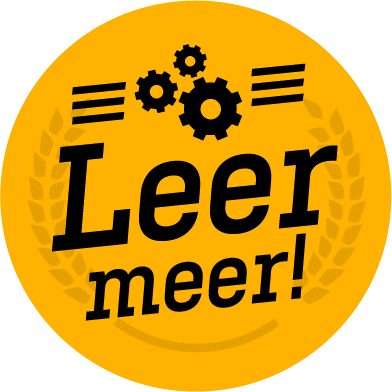 Datum : ………………………………………. Plaats : ………………………………………. Handtekening: ……………………………………….Mee te sturen documenten:Certificaat Praktijkbegeleider als bewijs van deskundigheid